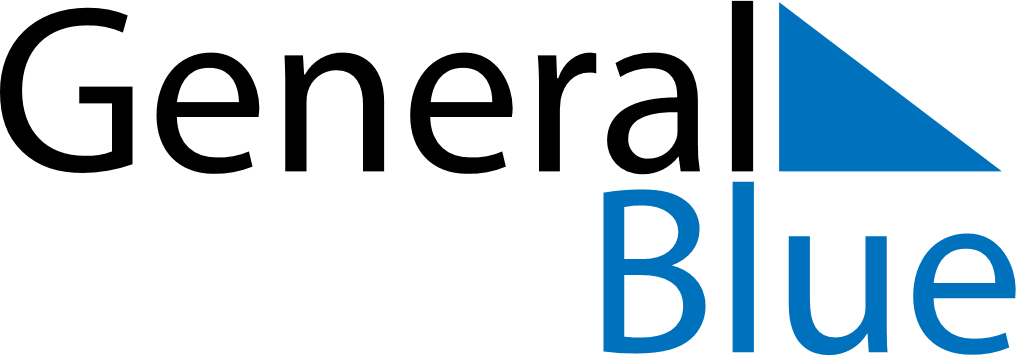 December 2028December 2028December 2028United StatesUnited StatesSundayMondayTuesdayWednesdayThursdayFridaySaturday123456789101112131415161718192021222324252627282930Christmas EveChristmas Day31New Year’s Eve